Расстройства аутистического спектра (РАС) – это комплексные нарушения психического развития, которые характеризуются социальной дезадаптацией и неспособностью к социальному взаимодействию, общению и стереотипностью поведения (многократные повторения однообразных действий).Из-за типичных для данного нарушения особенностей развития большую трудность для детей с РАС представляет освоение социально-бытовых навыков. Реальный мир непредсказуем, высокосоциален и динамичен, а это как раз те области, в которых дети с РАС испытывают серьезные проблемы. Поэтому для родителей важно обучать детей с РАС  именно этим, казалось бы простым, но таким важным навыкам социализации.Советы родителямУчите вашего ребенка просыпаться и вставать по будильнику По мере взросления ребенка лучше научить его самостоятельно вставать, когда звонит будильник. Можно экспериментировать с разными звонками, музыкой, разной степенью громкости. Если ребенку трудно проснуться, лучше установить будильник на другом конце комнаты, чтобы ему приходилось идти к нему , чтобы выключитьУчите ребенка определять время по часам и выполнять задачу в определенный промежуток времени Для обучения этому навыку можно использовать большой визуальный таймер (например, песочные часы). С его помощью ребенок может наглядно видеть, сколько времени у него осталось на выполнение. 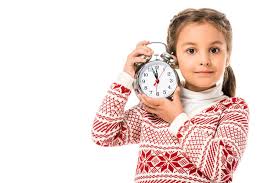 Учите вашего ребёнка гигиене. Ребенка важно научить ежедневно принимать душ или ванну, причесывать волосы, надевать чистую одежду. Рутина и однообразие успокаивают таких детей. Также нужно научить алгоритму выполнения данных действий. Учите вашего ребенка ответственно обращаться со своими вещами. Можно начать с ответственность за свою игрушку , которую ребенок взял с собой в гости. Сделайте частью расписания ребенка обязанности найти свою игрушку в конце визита , взять ее с собой и принести домой.  Учите вашего ребенка пользоваться визуальными подсказками, чтобы не забыть о том, что нужно сделать Для этого можно использовать яркие стикеры-наклейки.Учите вашего ребенка готовить Ребенка с РАС можно научить самостоятельно делать пищу, которая не требует приготовления, например, бутерброды. Впоследствии можно научить самостоятельно готовить по простым рецептам такие блюда как яичницу или омлет 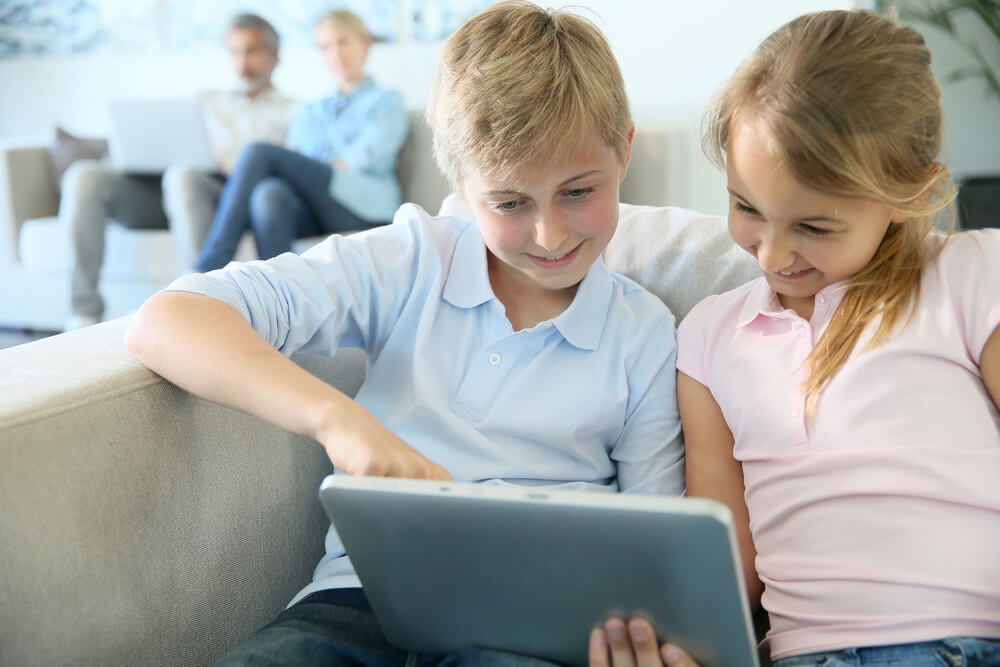 Учите ребенка пользоваться мобильным телефоном Начинать необходимо с того как ответить на звонок, а также написать сообщение. Затем переходите к другим навыкам: как найти нужный номер телефона, как позвонить в различные службы (пожарная, скорая, полиция, такси и др), как делать заказ по телефонуУчите ребенка самостоятельно посещать различные общественные места  и пользоваться общественным транспортомУчите ребёнка всегда брать с собой определенные вещи. Когда ребенок уходит из дома , он может взять с собой мобильный телефон, ключи, деньги.Учите ребенка личной безопасности Подумайте о таких навыках , как представление о том когда уместно обнимать человек, а когда можно пожать руку; где у тебя лежат деньги;что делать,  если на улице к тебе подходят незнакомы люди или тебе кажется, что за тобой следятИспользованы материалы сайтов:https://www.prodlenka.org/metodicheskie-razrabotki/228543-formirovanie-bytovyh-navykov-u-detej-s-rashttps://deti-clinica.ru/info/bolezni/rasstroystva-autisticheskogo-spektra-u-detey/https://znanio.ru/media/buklet-na-temu-pravila-vzaimodejstviya-s-rebenkom-s-ras-2711933Муниципальное автономное №104 им.М.Шаймуратова»  Муниципальное автономное образовательное учреждение «Школа №104 им.М.Шаймуратова»Формирование социально- бытовых       навыков у детей с расстройствами аутистического спектрапрактические рекомендации родителямСоставители: Мухаметова Х.Г, педагог-психолог                                                     Дмитриева Ю.А., социальный педагогУфа-2023